МІНІСТЕРСТВО ОСВІТИ І НАУКИ УКРАЇНИНАЦІОНАЛЬНИЙ ПЕДАГОГІЧНИЙ УНІВЕРСИТЕТ ІМЕНІ М. П. ДРАГОМАНОВАФАКУЛЬТЕТ ІНОЗЕМНОЇ ФІЛОЛОГІЇКАФЕДРА СВІТОВОЇ ЛІТЕРАТУРИ ТА ТЕОРІЇ ЛІТЕРАТУРИ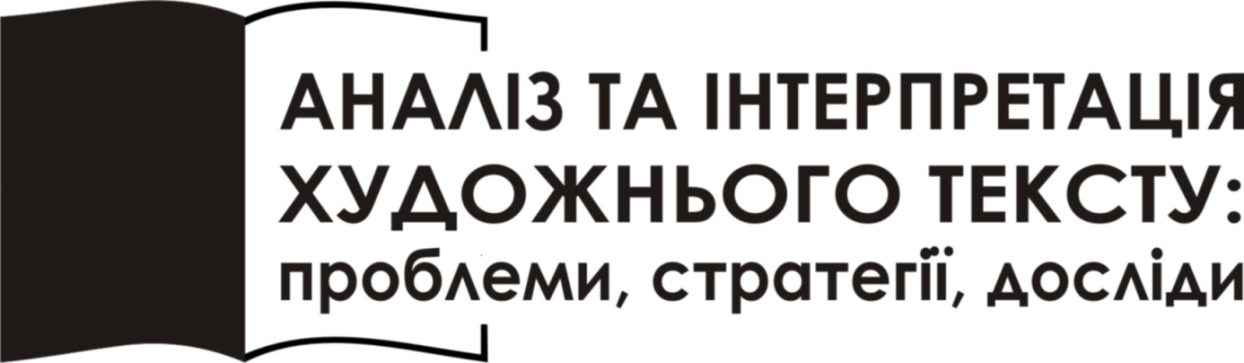 IV Міжнародна наукова конференція (Київ, 15–16 вересня 2022 р.)ПРОГРАМА КИЇВ 2022ОРГАНІЗАЦІЙНИЙ КОМІТЕТ Андрущенко Віктор Петрович – доктор філософських наук, професор, член-кореспондент НАН України, дійсний член  НАПН України, ректор НПУ імені М.П. Драгоманова (голова);Торбін Григорій Мирославович – доктор фізико-математичних наук, професор, проректор з наукової роботи НПУ імені М.П. Драгоманова (заступник голови);Вернидуб Роман Михайлович – доктор філософських наук, кандидат фізико-математичних наук, професор, проректор з навчально-методичної роботи НПУ імені М.П. Драгоманова;Корець Микола Савич – професор, доктор педагогічних наук, проректор з науково-педагогічної та адміністративно-господарської роботи НПУ імені М.П. Драгоманова;Зернецька Алла Анатоліївна – доктор філологічних наук, професор, декан факультету іноземної філології НПУ імені М.П. Драгоманова (заступник голови);Корнієнко Оксана Олександрівна– доктор філологічних наук, професор, завідувач кафедри світової літератури та теорії літератури (заступник голови);Пахарєва Тетяна Анатоліївна – доктор філологічних наук, професор кафедри світової літератури та теорії літератури (заступник голови);Анненкова Олена Сергіївна – доктор філологічних наук, професор кафедри світової літератури та теорії літератури;Юферева Олена Володимирівна – доктор філологічних наук, професор кафедри світової літератури та теорії літератури;Юдін Олександр Анатолійович – доктор філологічних наук, професор кафедри світової літератури та теорії літератури;Нікітська Катерина Ігорівна – кандидат філологічних наук, асистент кафедри світової літератури та теорії літератури;Кравцова Юлія Валентинівна – доктор філологічних наук, професор, завідувач кафедри слов’янських мов;Ісаєва Олена Олександрівна – доктор педагогічних наук, професор, завідувач кафедри методики викладання світової літератури;Погребенник Володимир Федорович – доктор філологічних наук, професор, завідувач кафедри української літератури;Овчиннікова Ірина Ігорівна – кандидат філологічних наук, доцент кафедри української мови, заступник декана факультету іноземної філології НПУ імені М.П. Драгоманова;Костюк Олена Миколаївна – кандидат філологічних наук, доцент кафедри світової літератури та теорії літератури;Загребельна Наталія Костянтинівна – кандидат філологічних наук, доцент кафедри світової літератури та теорії літератури; Шуберт Ганна Миколаївна – кандидат філологічних наук, доцент кафедри світової літератури та теорії літератури;Кондакова Дар’я Юріївна – кандидат філологічних наук, доцент кафедри світової літератури та теорії літератури.ПОРЯДОК РОБОТИ КОНФЕРЕНЦІЇ15 вересня 2022 р., четвер 11.00—14.00 Пленарне засідання14.00—15.00 Перерва15.00—19.00 Секційні засіданняСекція 1. Українська література у фокусі сучасних літературознавчих досліджень.Секція 2. Світова література в аспектах катастрофізму.Секція 3. Лінгвістичні стратегії дослідження катастрофізму.16 вересня 2022 р., п’ятниця 11.00—18.00 Секційні засіданняСекція 2. Світова література в аспектах катастрофізму.19.00—20.00 Підведення підсумків конференції.Регламент виступу з доповіддю на пленарному та секційних засіданнях – до 20 хвилинПЛЕНАРНЕ ЗАСІДАННЯ15 вересня 2022 р., четвер 11.00—14.00https://meet.google.com/fke-vekc-gvnНомер телефону для приєднання до відеозустрічі (US): +1 929-445-2137PIN-код: 235 258 662#Вступне слово декана факультету іноземної філології, доктора філологічних наук, професора Алли Анатоліївни Зернецької.Доповіді:Бикова Тетяна Валеріївна (Київ). Художнє відображення світу людини у часи катастрофи: на прикладі творчості М. Матієва-Мельника та К. Гриневичевої. Ісаєва Олена Олександрівна (Київ). Вивчення літератури у школі у час війни та поствійни як шлях до Добра, Світла і ПЕРЕМОГИ.Матвєєва Світлана Анатоліївна (Київ). Лексичні засоби актуалізації дискурсу катастрофи в сучасних українських документальних текстах: корпусний підхід.Mikkonen Kai / Мікконен Кай (Helsinki, Finland / Гельсінки, Фінляндія). Catastrophe in «Antigone» (in Jean Anouilh’s adaptation). Штейнбук Фелікс Маратович (Братислава, Словаччина). Діалектика апокаліптики у творчості Олеся Ульяненка.Юферева Олена Володимирівна (Київ). Антропологічна катастрофа у тревелозі Джея Норвуда Дарлінга «Ding goes to Russia» (1932).СЕКЦІЯ 1УКРАЇНСЬКА ЛІТЕРАТУРА У ФОКУСІ СУЧАСНИХ ЛІТЕРАТУРОЗНАВЧИХ ДОСЛІДЖЕНЬ15 вересня 2022 р., 15.00—19.00Модератори: д.ф.н., проф. Тетяна Валеріївна Бикова,                            к.ф.н., проф. Ліпницька Інна Миколаївна,                            к.ф.н., доц. Урись Тетяна Юріївна.Вхід за посиланням: https://meet.google.com/hyv-qiqa-wcc  Номер телефону для приєднання до відеозустрічі: (US) +1 516-399-7123‬, PIN-код: 857 653 942‬#‬‬‬‬‬‬‬‬1. Бойко Олександр Володимирович (Київ). Деформація особистості як реакція на історичну катастрофу (на матеріалі повісті Олени Звичайної «Ти»).2. Вишницька Юлія Василівна (Київ). Образ токсичної Раші у віршах Ольги Слоньовської.3. Галак Інна Петрівна (Київ). Інтертекстуальні та інтермедіальні художні засоби репрезентації катастрофи в поемі Івана Драча «Чорнобильська Мадонна».4. Гармаш Людмила Вікторівна (Харків). Провідні теми і мотиви українських пісень періоду війни – 2022 рік.5. Григоренко Ірина Василівна (Київ). Українська художня література радянського періоду: проблеми новітньої інтерпретації.6. Йолкіна Лариса Віссаріонівна (Київ).  Становлення особистості в часи катастроф (за романом Р. Володимира «Нація на світанку»).7. Ліпницька Інна Миколаївна (Київ). Жанрове розмаїття української сатири 20-30-х рр. ХХ ст.8. Мартинець Алла Михайлівна (Івано-Франківськ). Психологізм сучасної мережевої поезії про війну.9. Міхта Катерина В’ячеславівна (Харків). Інтермедіальні стратегії у романі Любка Дереша «Там, де вітер». 10. Мусій Валентина Борисівна (Одеса). Процес самоідентифікації героя на межі між життям та катастрофою в оповіданні  Романа Малиновського «Діор».11. Осьмак Ніна Дмитрівна (Київ). Філософське осмислення проблеми національного героя у творчості  Івана Франка та Гната Хоткевича.11. Радько Ганна Іванівна (Полтава). Співзвучність ідей історіософського роману «Орда» Р. Іваничука та публіцистичної праці Є. Гуцала «Ментальність  орди».12. Савченко Ірина Віталіївна (Київ). Специфіка вирішення художнього простору в драматургії Олександра Вітра (на матеріалі п’єс «Під прицілом тиші», «Мийники вікон»,  «Ніч вовків»).13. Урись Тетяна Юріївна (Київ). Катастрофізм світу у поезії Миколи Холодного.СЕКЦІЯ 2СВІТОВА ЛІТЕРАТУРА В АСПЕКТАХ КАТАСТРОФІЗМУ 15 вересня 2022 р., 15.00—19.00Модератори: д.ф.н., проф. Тетяна Анатоліївна Пахарєва,     к.ф.н. Катерина Ігорівна Нікітськаhttps://meet.google.com/fke-vekc-gvnНомер телефону для приєднання до відеозустрічі (US): +1 929-445-2137PIN-код: 235 258 662#1. Алешка Тетяна В’ячеславівна (Мінськ, Білорусь). «Боль зашывае мне рот нажывую»: художественные нарративы катастрофы в беларуской поэзии 2020-х гг.2. Астахова Алла Андріївна (Київ). Есхатологічна катастрофа в міфах та епосах народів світу.3. Боровська Олена Миколаївна (Київ). Чорнобиль як міфогенний локус (на матеріалі книги С. Паскевича і Д. Вишневського «Чорнобиль. Реальний світ»).4. Давидюк Людмила Володимирівна (Київ). Мовна естетика В. Хлєбнікова як «вибух мовного мовчання глухонімих пластів мови».5. Кравець Віктор Веніамінович (Кельн, Німеччина). В. Хлебников: от «Журавля» к «чайке-черезвычайке».6. Свенцицька Еліна Михайлівна (Київ). Трансформация символистской традиции в поэзии русского футуризма (на материале цикла Д. Бурлюка «Доитель изнуренных жаб»).7. Клэйтон Даглас / J. Douglas Clayton (Оттава, Канада / Ottawa, Canada). «Переход через Збруч» И. Бабеля как отражение моральной катастрофы средствами авангарда.8. Скубачевська Любов Олександрівна (Харків). Криваві сни героїв Олександра Купріна.9. Шестакова Елеонора Георгіївна (Донецьк). Етика цинізму та становлення нової соціальності в романі Анатолія Марієнгофа «Циніки».10.  Пахарєва Тетяна Анатоліївна (Київ). География и геометрия катастрофы в поэме А. Парщикова «Новогодние строчки».16 вересня 2022 р., 11.00—14.00Модератори: д.ф.н., проф. Олена Сергіївна Анненкова,     к.ф.н., доц. Ганна Миколаївна Шуберт.https://meet.google.com/fke-vekc-gvnНомер телефону для приєднання до відеозустрічі (US): +1 929-445-2137PIN-код: 235 258 662#1. Борбунюк Валентина Олексіївна (Харків).«Манже убил жаворонка»: драма на охоте в рассказе М. Йогансена «Ситтутунга».2. Гулевич Олена Віталіївна (Гродно, Білорусь). Травма как привыкание к новой катастрофической реальности в романе Е. Водолазкина «Брисбен».3. Корнієнко Оксана Олександрівна (Київ). Катастрофа людства в романі Жозе Сарамаґо «Сліпота».4. Костюк Олена Миколаївна (Київ). Художні проєкції трагічного досвіду Голокосту у романі Карли Фрідман «Дві валізи спогадів».5. Педченко Олена Василівна (Маріуполь). «Синдром Фауста» у сучасній літературі.6. Степанова Анна Аркадіївна (Дніпро). Повесть И. С. Шмелева «Человек из ресторана» и одноименный фильм Я. А. Протазанова: поэтика визуальности и проблемы экранизации.7. Мельник Анжела Олегівна (Київ). Дегероїзація війни у романі М. Зузака «Крадійка книжок».  8. Чередник Тетяна Павлівна (Чернігів). Катастрофа як стан душі в казковому світі Туве Янссон (за казкою «Філіфйонка, яка вірила в катастрофи»).9. Анненкова Олена Сергіївна (Київ). Література в оптиці катастрофи: катастрофічність людського буття та індивідуальної свідомості в сучасному британському романі.10. Шуберт Анна Миколаївна (Київ). Сюжетостворюючі образи води та зброї в романі Е. Гемінґвея «Прощавай, зброє!»16 вересня 2022 р.: 15.00—18.00Модератори: д.ф.н., проф. Олександр Анатолійович Юдін,               к.ф.н., доц. Дар’я Юріївна Кондакова.https://meet.google.com/fke-vekc-gvnНомер телефону для приєднання до відеозустрічі (US): +1 929-445-2137PIN-код: 235 258 662#Андрейчикова Олена Анатоліївна (Одеса). Рубеж и катастрофа в современной антиутопии (Кадзуо Исигуро «Не отпускай меня», Ярослав Мельник «Маша, або постфашизм»).Волошин Марія Михайлівна (Львів). Проєкції катастрофізму: «Ніч» Мікеланджело Буонаротті у російських перекладах. Казарин Володимир Павлович, Семенець Ольга Сергіївна (Київ). Стихотворение О. Э. Мандельштама «Ещё далёко асфоделей…» (Опыты реального комментария).Односум Наталія Володимирівна (Київ). Механізований космос і катастрофа в романі Б. Л. Пастернака «Доктор Живаго». Huttunen Tomi / Хуттунен Томі (Helsinki, Finland / Гельсінки, Фінляндія). Refugee translations: Karamzin in Finland. Нікітська Катерина Ігорівна (Київ). Образы и мотивы шумеро-аккадской мифологии в «Поэме начала» Н.Гумилева.Шеховцова Тетяна Анатоліївна (Харків). Memento море: морской Апокалипсис Анатолия Гаврилова. Кондакова Дар’я Юріївна (Київ). Гибельные сюжеты в искусстве романтизма: живопись и литература.Юдін Олександр Анатолійович (Київ). Деякі зауваження і міркування щодо історії поняття катастрофи і катастрофи та історії.СЕКЦІЯ 3ЛІНГВІСТИЧНІ СТРАТЕГІЇ ДОСЛІДЖЕННЯ КАТАСТРОФІЗМУ15 вересня 2022 р., 15.00—19.00Модератори: д.ф.н., проф. Юлія Валентинівна Кравцова,                           Сніжана Русланівна Кульбакова.https://meet.google.com/cks-ijzq-pmh
Номер телефону для приєднання до відеозустрічі: (US) +1 415-737-5970‬, PIN-код: 484 855 099‬#Бабич Марина Євгенівна (Київ). Словотвірні засоби репрезентації концепту «війна» в художньому дискурсі.Блинова Ірина Анатоліївна (Київ). Засоби репрезентації особистої трагедії в англомовних чорно-гумористичних оповіданнях.Воловенко Ірина Володимирівна (Київ). Інтерпретація як один із засобів метамовної рефлексії.Гончарова Жанна Миколаївна (Харків). Мовні засоби репрезентації мотивів у віршах Бориса Чичибабіна «Кончусь, останусь жив ли...» та «Сними с меня усталость, матерь Смерть».Довгань Олексій Валентинович (Київ). Застосування теорії нечітких множин в процесі аналізу тексту в контексті оперування з невизначеностями.Іванова Людмила Петрівна (Київ). Топонимы – символы катастрофыКравцова Юлія Валентинівна (Київ). Художній текст як об'єкт лінгвопоетичного аналізу.Куцос Ольга Ігорівна (Одеса). Модель дослідження національного характеру в мовній свідомості: на матеріалі асоціативних словників.Сафонова Наталія Миколаївна (Київ). Прецедентні феномени в мілітарно маркованих дискурсах: до проблеми перекладу.Сахарова Ольга Вікторівна (Київ). Вербалізація переживання катастрофи персонажем драматургії (на матеріалі п’єс українських драматургів ХХІ століття).Слива Тетяна Василівна (Київ). Способи вербальної репрезентації катастрофи в модерністському дискурсі.ПІДВЕДЕННЯ ПІДСУМКІВ КОНФЕРЕНЦІЇ16 вересня, 19.00—20.00https://meet.google.com/fke-vekc-gvnНомер телефону для приєднання до відеозустрічі (US): +1 929-445-2137PIN-код: 235 258 662#